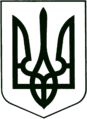 УКРАЇНА
МОГИЛІВ-ПОДІЛЬСЬКА МІСЬКА РАДА
ВІННИЦЬКОЇ ОБЛАСТІ  РІШЕННЯ №750Про затвердження Програми підтримки діяльності Могилів-Подільського міського комунального підприємства «Теплоенергетик» на 2023 рік        Керуючись ст.ст. 26, 59 Закону України «Про місцеве самоврядування в Україні», з метою фінансової підтримки КП «Теплоенергетик», забезпечення надійної і безперебійної роботи котелень і теплових мереж міста в опалювальний сезон, відповідно до Бюджетного кодексу України, Господарського кодексу України, -  міська рада ВИРІШИЛА:1. Затвердити Програму щодо підтримки діяльності Могилів-Подільського міського комунального підприємства «Теплоенергетик» на 2023 рік згідно з додатком. 2. Фінансово-економічному управлінню міської ради (Власюк М.В.) забезпечити фінансування даної Програми в межах затверджених бюджетних призначень.3. Визнати головним розпорядником коштів виконання даної Програми - управління житлово-комунального господарства Могилів-Подільської міської ради (Стратійчук І.П.).4. Контроль за виконанням даного рішення покласти на першого заступника міського голови Безмещука П.О. та на постійні комісії міської ради з питань фінансів, бюджету, планування соціально-економічного розвитку, інвестицій та міжнародного співробітництва (Трейбич Е.А.), з питань комунальної власності, житлово-комунального господарства, енергозбереження та транспорту (Гаврильченко Г.М.).         Міський голова				                Геннадій ГЛУХМАНЮК             Додаток                          до рішення 32 сесії                       міської ради 8 скликання                      від 16.06.2023 року №750Програма підтримки діяльності Могилів-Подільського міського комунального підприємства «Теплоенергетик» на 2023 рікПАСПОРТ ПРОГРАМИ1. Визначення проблем, на розв’язання яких спрямована ПрограмаВажливим завданням в місті залишається питання безперебійного функціонування системи теплопостачання та, відповідно, надання якісних послуг з постачання теплової енергії споживачам.Закон України «Про теплопостачання» визначає основні правові, економічні та організаційні засади діяльності на об’єктах сфери теплопостачання та регулює відносини, пов’язані з виробництвом, транспортуванням, постачанням та використанням теплової енергії з метою забезпечення енергетичної безпеки України, підвищення енергоефективності функціонування систем теплопостачання, створення і удосконалення ринку теплової енергії та захисту прав споживачів та працівників сфери теплопостачання.Відповідно до цього ж Закону, сфера теплопостачання – сфера діяльності з виробництва, транспортування, постачання теплової енергії споживачам.Суб’єкти відносин у сфері теплопостачання – фізичні та юридичні особи незалежно від організаційно-правових форм та форм власності, які здійснюють виробництво, транспортування, постачання теплової енергії, теплосервісні організації, споживачі, органи виконавчої влади та органи місцевого самоврядування.Основними напрямами розвитку систем теплопостачання є:- підвищення строків експлуатації трубопроводів (використання неметалевих трубопроводів тощо);- зниження втрат під час транспортування теплової енергії в теплових мережах шляхом впровадження сучасних видів теплоізоляції;- впровадження попереджувальної діагностики стану систем теплопостачання у процесі експлуатації;- впровадження високоефективного теплоенергетичного обладнання і матеріалів у новостворюваних та діючих системах теплопостачання;- використання нетрадиційних і поновлюваних джерел енергії;- створення умов для залучення інвестицій та впровадження передбачених проєктами заходів;- надання якісних послуг споживачам теплової енергії та послуг з централізованого опалення та гарячого водопостачання.Основними проблемами, на розв’язання яких спрямована Програма є:- виконання зобов’язань перед кредиторами згідно з сплатою заборгованості за минулі періоди;- вчасне і якісне проведення аварійно-відновлювальних робіт та покращення якості надання послуг споживачам;- виконання вимог трудового законодавства в частині виплати заробітної плати працівникам підприємства з обов’язковими платежами до бюджету;- проведення реконструкції теплової мережі в м. Могилеві-Подільському тощо.За рахунок організаційно-розпорядчих, економічних, нормативно-правових заходів передбачається забезпечити стале функціонування підприємства.2. Визначення мети ПрограмиМетою Програми є створення умов, що сприятимуть сталому функціонуванню підприємства: модернізація діючих потужностей, зменшення втрат теплової енергії у мережах виконання зобов’язань перед кредиторами згідно з сплатою заборгованості за минулі періоди, покращення якості обслуговування споживачів теплової енергії. 3. Обґрунтування шляхів і засобів розв’язання проблеми, обсягів та джерел фінансування, терміни виконання завдань, заходівКП «Теплоенергетик» є комунальним підприємством, яке забезпечує постачання підприємствам, організаціям та установам міста теплової енергії, необхідної для обігріву приміщень. Основним джерелом формування доходів підприємства є відпущена споживачам теплова енергія та надані послуги з постачання теплової енергії за встановленими тарифами.Однак, підприємство має зобов’язання щодо сплати заборгованості за спожитий природний газ минулих років. З метою врегулювання даного питання з НАК «Нафтогаз України» були укладені договори реструктуризації заборгованості №24/1/1730-РЗ від 16.09.2022р.; №24/2/1730-РЗ від 16.09.2022р. та №24/3/1730-РЗ від 16.09.2022р., на виконання умов даних договорів підприємство має сплатити з червня 2023р. по жовтень 2023р. борг в розмірі 429,0 тис. грн. Підприємство має сезонний вид діяльності, виробляє та постачає теплову енергію споживачам тільки під час опалювального періоду. В опалювальному періоді 2022-2023 рр. через постійне відключення електроенергії на об’єктах теплопостачання підприємством були понесені більші витрати, чим були здійснені нарахування споживачам за поставлену їм теплову енергію. Через такі обставини в підприємства відсутні обігові кошти в міжопалювальний період для погашення взятих зобов’язань по укладених договорам реструктуризації та діючому договору постачання природного газу. У зв’язку із фізичним зносом та непридатності до подальшої експлуатації певних ділянок теплової мережі вкрай необхідно до початку нового опалювального сезону здійснити їх реконструкцію. Вартість заміни даної ділянки теплової мережі становить 100,0 тис. грн. Виконання даних робіт забезпечить підприємству якісно та безаварійно пройти новий опалювальний сезон.Ресурсне забезпечення Програми наведене у додатку 1 до Програми.4. Перелік завдань, заходів Програми, напрями використання бюджетних коштів та результативні показники          Основними завданнями Програми є забезпечення сталої роботи системи теплопостачання, покращення якості обслуговування споживачів, вчасне і якісне проведення аварійно-відновлювальних робіт, погашення заборгованості перед кредиторами підприємства, виконання вимог трудового законодавства в частині виплати заробітної плати працівникам підприємства з податками, виконання умов договорів про реструктуризацію заборгованості за спожитий природний газ.Перелік напрямів, завдань, заходів Програми наведено у додатку 2 до Програми.5. Координація та контроль за виконанням ПрограмиЗагальна координація та контроль за ходом виконання Програми покладено на управління житлово-комунального господарства міської ради та міське комунальне підприємство «Теплоенергетик».З метою дотримання принципу колегіальності, компетентності та прозорості фінансового забезпечення реалізації Програми, звіт про виконання Програми заслуховується на сесії міської ради після завершення терміну її дії.       Секретар міської ради				          Тетяна БОРИСОВА                      Додаток 1                до Програми Ресурсне забезпеченняПрограми підтримки діяльності міського комунального підприємства «Теплоенергетик» на 2023 рік                           Секретар міської ради						                               Тетяна БОРИСОВА                                 Секретар міської ради			                                              Тетяна БОРИСОВАВід 16.06.2023р.32 сесії            8 скликання1.Ініціатор розроблення ПрограмиМогилів-Подільська міська рада2.Дата, номер і назва документа органу виконавчої влади про розроблення ПрограмиРішення 32 сесії міської ради 8 скликання від 16.06.2023 року №750 «Про затвердження Програми підтримки діяльності Могилів-Подільського міського комунального підприємства «Теплоенергетик» на 2023 рік»3.Розробник ПрограмиУправління житлово -комунального господарства Могилів-Подільської міської ради4.Співрозробники ПрограмиКП «Теплоенергетик»5.Відповідальний виконавець ПрограмиУправління житлово -комунального господарства Могилів-Подільської міської ради6.Учасники ПрограмиУправління житлово-комунального господарства Могилів-Подільської міської ради та КП «Теплоенергетик»7.Термін реалізації Програми2023 рік8.Загальний обсяг фінансових ресурсів, необхідних для реалізації Програми, всьогов томі числі:2023 рік – 989,7 тис. грн8.1коштів бюджету Могилів-Подільської міської територіальної громади2023 рік – 989,7 тис. грн8.2коштів інших джерел-№з/пОбсяг коштів, які планується залучити на виконання Програми, тис. грнПеріодЗагальний обсяг фінансування,тис. грн1.Обсяг фінансових ресурсів, всього в тому числі:2023 рік989,71.1.коштів бюджету Могилів-Подільської міської територіальної громади2023 рік989,7                   Додаток 2              до Програми Напрями діяльності, завдання та заходи Програми діяльності міського комунального підприємства «Теплоенергетик»                   Додаток 2              до Програми Напрями діяльності, завдання та заходи Програми діяльності міського комунального підприємства «Теплоенергетик»                   Додаток 2              до Програми Напрями діяльності, завдання та заходи Програми діяльності міського комунального підприємства «Теплоенергетик»                   Додаток 2              до Програми Напрями діяльності, завдання та заходи Програми діяльності міського комунального підприємства «Теплоенергетик»                   Додаток 2              до Програми Напрями діяльності, завдання та заходи Програми діяльності міського комунального підприємства «Теплоенергетик»                   Додаток 2              до Програми Напрями діяльності, завдання та заходи Програми діяльності міського комунального підприємства «Теплоенергетик»                   Додаток 2              до Програми Напрями діяльності, завдання та заходи Програми діяльності міського комунального підприємства «Теплоенергетик»                   Додаток 2              до Програми Напрями діяльності, завдання та заходи Програми діяльності міського комунального підприємства «Теплоенергетик»                   Додаток 2              до Програми Напрями діяльності, завдання та заходи Програми діяльності міського комунального підприємства «Теплоенергетик»№ з/пНапрям діяльності (пріоритетні завдання)Перелік заходів ПрограмиТермін виконання заходуВиконавціДжерела фінансуванняОрієнтовні обсяги фінансу-вання,тис. грнОрієнтовні обсяги фінансу-вання,тис. грнОчікуваний результат, обґрунтування1.Виконання умов договору між КП «Теплоенергетик» та ТОВ «Газопостачальна компанія «Нафтогаз Трейдинг»Погашення заборгованості перед ТОВ «Газопостачальна компанія «Нафтогаз Трейдинг» згідно з договором №3556-ПСО(ТКЕ)-1 від 03.10.2022р.червень 2023 рокуКП «Теплоенергетик»Бюджет Могилів-Подільської міської територіальної громади460,7460,7Відсутність нарахування штрафних санкцій2.Виконання умов договорів про реструктуризацію заборгованості  за спожитий природний газ, укладених між   КП «Теплоенергетик» та НАК «Нафтогаз України» Погашення заборгованості за спожитий природний газ згідно з договорами реструктуризації №24/1/1730-РЗ від 16.09.2022р.; №24/2/1730-РЗ від 16.09.2022р.; №24/3/1730-РЗ від 16.09.2022р. укладеними міжКП «Теплоенергетик»та НАК «Нафтогаз України»червень-жовтень 2023 рокуКП «Теплоенергетик»Бюджет Могилів-Подільської міської територіальної громади429,00429,00Своєчасне та належне виконання зобов’язань КП «Теплоенергетик»за договорами  про реструктуризацію заборгованості за спожитий природний газ3.Виконання робіт по заміні аварійної частини ділянки теплової мережіРеконструкція теплової мережі у місті Могилеві-Подільському Червень-вересень 2023 рокуКП «Теплоенергетик»Бюджет Могилів-Подільської міської територіальної громади100,0100,0Забезпечення якісним безперебійним теплопостачанням споживачів, зменшення тепловтрат в мережі Разом:Разом:Разом:Разом:Разом:Разом:    989,7